ECOLE MATERNELLE de rattachement (*) : Leclerc     -  Haldenbourg  Section :                                  -  bilingue  Enfant : Nom 	 Prénoms 	 Masculin                FémininDate de naissance            /         /              Lieu de naissance 	Adresse :                                                                                                          67450 MUNDOLSHEIMReprésentants légaux :Responsable 1 : Nom :	 Prénoms :	Domicile :	Téléphone – Courriel : 	Responsable 2 : Nom :	 Prénoms :	Adresse:	Téléphone – Courriel : 	Situation familiale : Marié  - Divorcé  - Séparé  - Monoparentale  - Veuf  - PACS  - Concubinage Sœur ou frère déjà scolarisé(e) à Mundolsheim	 oui       nonNom et prénom	Ecole fréquentée 	 Classe : 	A titre indicatif (ne vaut pas pour inscription) :L’enfant fréquentera  La Garderie Périscolaire   -     Le Restaurant scolaire    -     L'enfant est gardé par une nourrice Observations : 	(*) périmètres scolaires des écoles maternelles adoptés par délibération du Conseil Municipal en date du 30/05/2018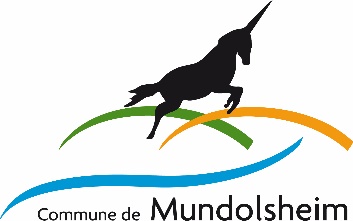 FICHE de RENSEIGNEMENTSPour l'INSCRIPTION A L'ECOLE PUBLIQUE à compter du   	Pièces à présenter lors de l’inscription à l'école :- Livret de famille- Carnet de santé / vaccinations- Attestation d'assuré social où l'enfant figure- En cas de séparation : jugement attribuant la garde de l'enfant   et attribution de l'autorité parentaleDate et Signature des parents / tuteur :